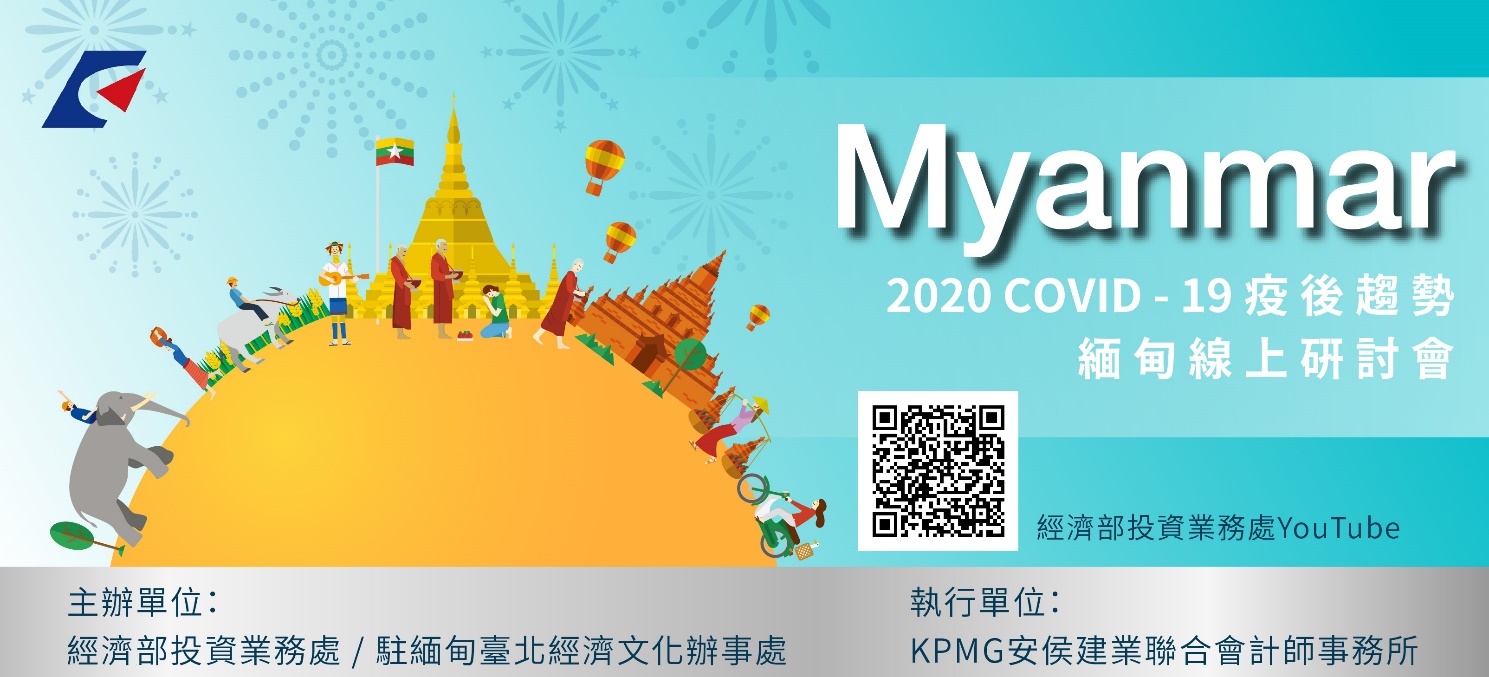 COVID-19疫情為全球經濟帶來巨大影響，為協助在緬甸投資布局的企業先進因應疫情衝擊、為疫情後新經濟局勢超前佈署，經濟部投資業務處特別與駐緬甸臺北經濟文化辦事處合作舉辦【2020 COVID-19疫後趨勢-緬甸】線上研討會，邀請專家針對COVID-19疫情下勞資協商與爭議處理、稅務紓困及投資因應等議題進行專題分享，並邀請在緬投資經商的臺商代表，分享製造業與零售業未來展望，期望能幫助廠商擬訂最適切的營運方針，在全球經濟變局中站穩腳步。精彩內容不容錯過！議程：聯絡窗口：(02) 8101 6666 黃小姐(分機16504) phoebehuang@kpmg.com.tw經濟部廣告首播日期/時間播放平臺活動QR-Code2020年8月5日（三）臺灣時間：11:00／緬甸時間：9:30經濟部投資業務處YouTubehttps://www.youtube.com/channel/UC8yxBc4634RP3vy-87xj12g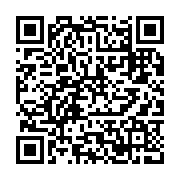 時間主題主講人11:00開場致詞經濟部投資業務處 處長 張銘斌駐緬甸臺北經濟文化辦事處 代表  李朝成11:10稅務紓困及投資因應KPMG 安侯建業 執業會計師  楊樹芝 11:20疫情下勞資協商與爭議處理德信(緬甸)律師事務所  管理合夥人 曾勤博11:30台商經驗分享 緬甸製造業與零售業展望緬甸臺商總會 總會長 何廷貴偉特企業/仰光華緬科學園區股份有限公司  董事長 王明祥 Myanmar Bridgement Co., Ltd. 執行董事 曾春雲